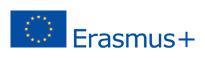 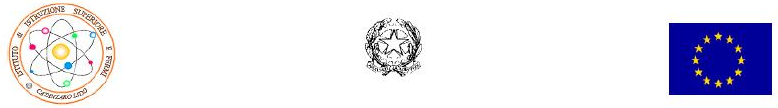 ISTITUTO DI ISTRUZONE SUPERIORE "FERMI"88063 Catanzaro LidoLICEO SCIENTIFICO - Via C. Pisacane c.da Giovino Tel. 0961/737678 Fax. 0961/737204URL: www.iisfermi.it  PEC : czis001002@pec.istruzione.it Liceo Linguistico e Liceo Scienze Umane - Via Crotone Tel./Fax 0961/31040C.F. 80003620798 Meccanografico CZIS001002Relazione sul monitoraggio e valutazione a breve terminedel progetto Erasmus Plus KA1 school staff mobily             “Per dei nuovi cittadini europei”Progetto di formazione in servizio per il personale della scuola iniziative di monitoraggio Le iniziative di monitoraggio sono state effettuate prima e alla fine del processo formativo. Qui di seguito i risultati dei questionariMOBILITA’ IN SLOVENIAQuando hai frequentato l’ultimo corso di formazione? Quale era il suo contenuto? Ultimo anno: 1 nuove tecnologie nella didattica.Ultimi due anniUltimi cinque anni Più di cinque anni faHai già partecipato a dei corsi di formazione all’estero?                   Si: 1No: 0Se si: su quali tematiche, dove e quando?  Job shadowing in Lituania, 2015, Perché hai deciso di partecipare all’attività di formazione all’estero?Per avere un’esperienza formativa e di crescita professionale: 1Come sei venuto/a a conoscenza del progetto Erasmusplus KA1?        Avviso su sito della scuola: 1Referente del progetto: 0         Le informazioni sono state chiare?              Si: 1              No: 0 Che giudizio dai sull’organizzazione della mobilità? Sei stato adeguatamente informato? (documenti necessari, programma,..)             Si: 1           No: 0 Cosa ritieni debba essere migliorato?Nulla: 1In che modo pensi che questa esperienza possa aiutarti a crescere professionalmente?Dal punto di vista metodologico per aumentare il benessere degli alunni a scuola: 1Monitoraggio al termine della mobilitàMateriale didatticoLa docenzaI servizi accessori 22 Valutazione complessiva dell’esperienza di mobilitàPunti di forza:Eccellente organizzazione dal punto di vista logistico (il corso si teneva nel centro congressi dell’hotel ospitante i corsisti) Molto efficace dal punto di vista didattico, contenuti e metodologia, per la scientificità dei principi, per le idee innovative, per le sollecitazioni date, per le idee innovative su come sviluppare le abilità del pensiero.Punti di debolezza:NessunoConsiglieresti ad altri colleghi di fare la stessa esperienza?Si: SI   No: 0Risultatodalle  risposte si evince che:La conoscenza del progetto Erasmus Plus KA1 è avvenuta tramite il sito della scuola. Il livello di soddisfazione dell’esperienza di formazione è Molto alto dal punto di vista professionale e personale.La beneficiaria ha apprezzato la professionalità dei relatori, la loro disponibilità  e la logistica.La beneficiaria consiglia vivamente questa esperienza di formazione.istituto ed Organizzazione coinvoltaISTITUTO DI ISTRUZIONE SUPERIORE “E. Fermi”, Catanzaro, ItaliaSkupina Primera d.o.o., Lubiana, Slovenia Il corso ha soddisfatto le tue esigenze?Il corso ha soddisfatto le tue esigenze?PocoPoco1122334X1X1MoltoMoltoMoltoGli obiettivi del corso erano chiari fin dall’inizio?Gli obiettivi del corso erano chiari fin dall’inizio?PocoPoco1122334X1X1MoltoMoltoMoltoI contenuti sono risultati coerenti con gli obiettivi di formazione?I contenuti sono risultati coerenti con gli obiettivi di formazione?PocoPoco11 2 2334X1X1MoltoMoltoMoltoRitieni che le conoscenze acquisite ti saranno utili?Ritieni che le conoscenze acquisite ti saranno utili?PocoPoco1122334X1X1MoltoMoltoMoltoGli argomenti sono stati trattati in modo esauriente?Gli argomenti sono stati trattati in modo esauriente?Gli argomenti sono stati trattati in modo esauriente?PocoPoco1122333 4 4X1MoltoMoltoRitieni efficace la successione degli argomenti?Ritieni efficace la successione degli argomenti?Ritieni efficace la successione degli argomenti?PocoPoco112233344X1MoltoMoltoRitieni efficaci le tecniche ed i metodi didattici utilizzati?Ritieni efficaci le tecniche ed i metodi didattici utilizzati?Ritieni efficaci le tecniche ed i metodi didattici utilizzati?PocoPoco112233344X1MoltoMoltoLa durata ed i ritmi di lavoro sono stati adeguati?La durata ed i ritmi di lavoro sono stati adeguati?La durata ed i ritmi di lavoro sono stati adeguati?PocoPoco112233344X1MoltoMoltoIl materiale era  chiaro, facile da usare?Poco1234X1MoltoIl materiale era completo?Poco1234X1MoltoLe attività preparatorie sono state utili?Poco1234X1MoltoIl materiale era adeguato agli obiettivi di apprendimento?Poco1234X1MoltoIl docente ha trasmesso le conoscenze in modo efficace?Poco1234X1MoltoIl docente ha risposto in modo adeguato alle domande?Poco1234X1MoltoIl docente ha usato in modo efficace il materiale didattico?Poco1234X1MoltoIl docente ha favorito la partecipazione dei corsisti?Poco1234X1MoltoIl docente ha utilizzato il tempo in modo efficiente?Poco1234X1MoltoRitieni adeguati i locali e le attrezzature utilizzati a Lubiana?Poco1234X1MoltoHai apprezzato l’organizzazione delle pause?Poco1234X1MoltoRitiene che orari ed intervalli siano stai adeguati?Poco1234X1MoltoLa logistica ed i supporti audiovisivi sono stati adeguati?Poco1234X1Molto